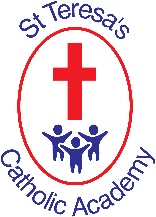 Our children are receptive, inquisitive learners who, through our Gospel values, have a unique sense of the worldThe PSHE Curriculum K&S at St Teresa’s Catholic Academy – Lower Key Stage 21 2 Year 3 Created and loved by GodRelationshipsMe, My body, My healthLiving in the wider worldHealth and well-beingEmotional well-being Year 3 Created and loved by GodRelationshipsMe, My body, My healthLiving in the wider worldHealth and well-beingEmotional well-being Year 4 Created and loved by GodRelationshipsMe, My body, My healthLiving in the wider worldHealth and well-beingEmotional well-beingYear 4 Created and loved by GodRelationshipsMe, My body, My healthLiving in the wider worldHealth and well-beingEmotional well-beingTen: Ten Units  SKILLsKNOWLEDGE SKILLS KNOWLEDGE Created and loved by GodFeelings/ emotions starting schoolThe importance of self-respect and their right to be treated respectfully by others What it means to treat others, and be treated, politely The ways in which people show respect and courtesy in different cultures and in wider society Feelings/ emotions starting schoolThe importance of self-respect and their right to be treated respectfully by others What it means to treat others, and be treated, politely The ways in which people show respect and courtesy in different cultures and in wider societyCreated and loved by GodClass charterWhat is appropriate to share with friends, classmates, family and wider social groups including online Class charterWhat is appropriate to share with friends, classmates, family and wider social groups including onlineMe, My body, My healthFamilies and loveTo recognise and respect that there are different types of families, including single parents, step-parents, blended families, foster and adoptive parents Families and loveTo recognise and respect that there are different types of families, including single parents, step-parents, blended families, foster and adoptive parents Me, My body, My healthHow to help families in situationsThat being part of a family provides support, stability and love About the positive aspects of being part of a family, such as spending time together and caring for each otherHow to help families in situationsThat being part of a family provides support, stability and love About the positive aspects of being part of a family, such as spending time together and caring for each otherMe, My body, My healthPersonal boundaries, safety including onlineAbout what privacy and personal boundaries are, including online Basic strategies to help keep themselves safe online e.g. passwords, using trusted sites and adult supervision Personal boundaries, safety including online About what privacy and personal boundaries are, including online Basic strategies to help keep themselves safe online e.g. passwords, using trusted sites and adult supervisionEmotional well-beingBullying and Saints be attitudesThat bullying and hurtful behaviour is unacceptable in any situation 				About the effects and consequences of bullying for the people involved About bullying online, and the similarities and differences to face-to-face bullying 		Bullying and Saints be attitudesThat bullying and hurtful behaviour is unacceptable in any situation 				About the effects and consequences of bullying for the people involved About bullying online, and the similarities and differences to face-to-face bullying 	Emotional well-being Respectful behavioursTo recognise respectful behaviours e.g. helping or including others, being responsible 						How to model respectful behaviour in different situations e.g. at home, at school, online 								The importance of self-respect and their right to be treated respectfully by others Respectful behavioursTo recognise respectful behaviours e.g. helping or including others, being responsible 						How to model respectful behaviour in different situations e.g. at home, at school, online 								The importance of self-respect and their right to be treated respectfully by others